EASTERN DEPARTMENT OF COMPUTER ENGINEERINGCMPE 443 Real-Time System DesignMidterm Exam2012-2013 Fall SemesterNovember 8, 2012Name-Surname	: ___________________Student Number	: ___________________Instructor:Assoc. Prof. Dr. Alexander CHEFRANOV Time: 110 minutesMOBILES ARE NOT ALLOWED!!!YOU CAN BRING ONE A4 SIZED SHEET OF HAND-WRITTEN NOTES TO THE EXAM. PHOTOCOPIES ARE NOT ALLOWED AND WILL BE COLLECTED.READ THE INSTRUCTIONS FOR EACH SECTION CAREFULLY.Grading Hardware Considerations (50 points)A. (25 points) Consider 0-address machine instruction set below:For the expressiony=z*y-(w+z)/(y-w)Give the reverse Polish notation (5 points)Yzy*wz+yw-/-=Write the code to implement it (10 points)Load_literal @yLoad_literal @zLoadLoad_literal @yLoadMulLoad_literal @wLoadLoad_literal @zLoadAddLoad_literal @yLoadLoad_literal @wLoadSubDivSubstoTrace the code assuming w=2, x=3, y=3, z=2: show state of the memory cells allocated for the variables and state of the stack initially and after each instruction completion. (10 points)B. (13 points) Use PLA to create a ROM with 6 memory cells containing the following numbers in the given order: 5,12, 19, 1, 4, 11. For each number, specify its address in your ROM. Each memory cell shall have one and the same number of bits, and this number of bits shall be minimal possible to accommodate the specified six numbers. What is the number of bits of each memory cell? Why? What is the number of address bits? Why? NNumber of bits in the memory cells is 5 because maximal number is 19Number of address bits is 3 because number of cells is 6.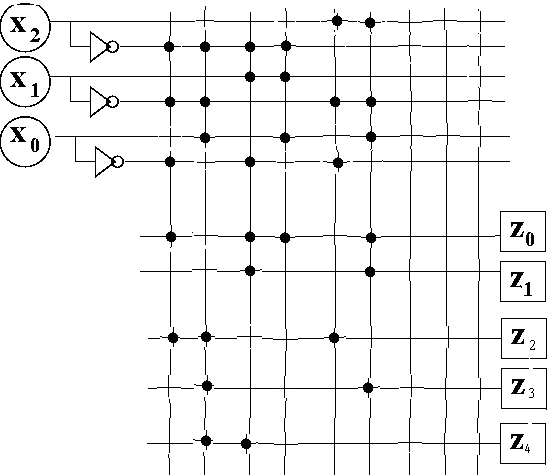 C. (12 points) Give FPGA implementation of the following computations assuming that FPGA elements can perform any arithmetic/logic operation:A=(w+x)*(y-z)B=(w+x)^2+yShow necessary operation to be used for each element in your implementation (e.g., element for +, or *, or ^, etc). Use minimal possible number of elements in your implementation.Part II. Software considerations (50 points)(15 points) What is the sequence of actions performed by CPU when interruption signal number i is raised?CPU saves PSW and PC in stack, calculates address of the interruption vector addr=4*i, fetches from addr an interruption vector and loads it into PC (yields control to an interruption handler)B. (20 points) Assume a process, Reader, reads data from an external device and writes them into a buffer for keeping N data items. When Reader is ready to read (i.e., buffer is not full), flag read_ready is raised. Device informs about data availability by raising data_ready flag. After reading data, Reader resets data_ready flag, so that device may provide new data. When the buffer is full, Reader resets flag read_ready. Write C-like pseudocode for Reader. Assume that Reader works infinitely. When the buffer is full, some other process shall empty it and re-raise read_ready flag. Initially, buffer is empty.item buffer[N];item read_data();int read_ready=1, data_ready=0;Reader(){ Int i=0; While(1){  If (read_ready){   If(data_ready){    Buffer[i++]=read_data();//read fro the device&save in buffer     Data_ready=0;     If(i>=N){i=0; read_ready=0;}   }//end if data_ready  }//end if read_ready }//end while}//end reader(15 points) Calculate processor utilization and hyper-period for the following task set:U=2/9+2/10+2/6+1/4=(40+36+60+45)/180=181/180H=9*4*5=180PART IPART IITOTAL0-address machine (reverse Polish)0-address machine (reverse Polish)where the processor has a stack and some supporting hardware, at least a top of stack (TOS) pointer. where the processor has a stack and some supporting hardware, at least a top of stack (TOS) pointer. Operatione.g. or comment load_literal <int> effect:
TOS:=TOS+1; stack[TOS]:=<int>
load a constant onto the top of stack; this can be used in arithmetic or to get an address onto the stack for use by a load or a store instruction later (it is splitting hairs to argue whether the literal is an address or a constant which might happen to be used as an address elsewhere) load effect:
stack[TOS]:=memory[stack[TOS]]
take the top-of-stack as an address, replace the top-of-stack with the contents of that address. sto effect:
memory[stack[TOS-1]]:=stack[TOS]; TOS:=TOS-2
store contents of top of stack at the address in stack[TOS-1] then pop the value and the address <opcd> where <opcd> is add | sub |...
effect:
stack[TOS-1] := stack[TOS-1] <op> stack[TOS];
TOS:=TOS-1After Instruction #w=2(addr=100)Y=3(addr=101)Z=2(addr=102)StackEmpty101101,102101,2101,2,101101,2,3101,6101,6,100101,6,2101,6,2,102101,6,2,2101,6,4101,6,4,101101,6,4,3101,6,4,3,100101,6,4,3,2101,6,4,1101,6,4101,22Task#EP1292210326414